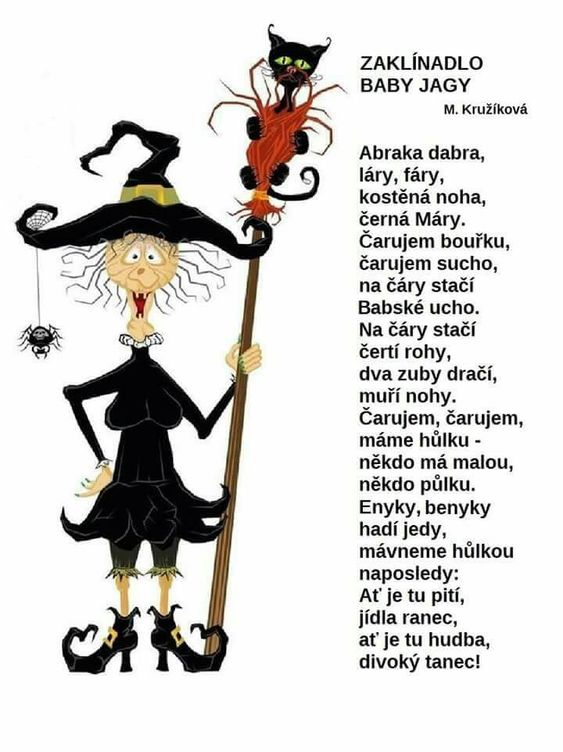 JEŽIBABYPozor děti, letíježibaby na koštěti.Mají dneska velký slet,bude jich prý celý svět.Proletí se tam a zpátky,pak se vrátí do pohádky.